Series: Romans				      October 30, 2016Message: Weak or Strong, all for God!           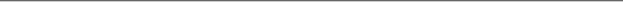 Romans 14:1-19Weak or strong? - we all have life in Christ.God loves all.Do we love all?Only one question: Do you know the one who loves you most? (Jesus)  John 41. Develop friendships.Engage in the lives of people around you. 2. Discover stories.Listen to their story before sharing your story and God’s       redemptive story. 3. Discern next steps.Follow the Holy Spirits DirectionLife Group StudyOctober 30, 2016Many of our Life Groups use this insert as a discussion guide throughout the week. We encourage you to take that next step in your journey with Jesus and His church by joining one today! www.seekreallife.com/groupsConnecting Looking back over your notes from Sunday, was there anything that stood out that you’d like to share?Choose one word or small phrase that describes this last week. Consider sharing why with your Life Group.Digging DeeperRead Romans 13:8-10.What is the obligation we’re to always keep? Why would this be important to our unity as followers of Jesus?We put great thought and effort into caring for ourselves and concern about our own needs. Do you love others with the same care and concern you have for yourself?  Why is this a struggle?What sorts of actions communicate love to you? How can you do these things for others? Read Romans 14:1-4.According to this passage, who has the right to judge a servant? Why do you think we’re so easily tempted to judge others? Read Romans 14:12-13.Instead of judging each other, what should be our focus? How can this help when you’re tempted to judge? Read Romans 15:13Trust is at the core of this passage and has been a re-occurring theme throughout this letter. What are the benefits of trusting God? Where does trusting God lead you?What can you imagine a community of Jesus followers with “confident hope” can do in our world?Read Romans 16:25-27.What is God able to do and why do you think it this is so important?Who is the Good News Paul presents in Romans for? Why do you think this is important to write at the end of his letter?Why is belief and obedience important when God reveals himself?As we wrap up Romans, what part of the letter has been most impactful to you in growing your relationship with Jesus?Steps to Take1. Galatians 5:25- Keep in step with the Spirit of God. Reaching people is about following the Spirit, not about memorizing formulas or winning souls.2. Seek to be in proximity of people far away from God. Who has God brought across your path? 3. Be a resource provider for people who are seeking a faith journey.4. Write your before and after story (100 words or less).Email it to Pastor Jeff at pastorjeff@seekreallife.comKey points to avoid: 1. Long-windedness, 2. Fuzziness, 3. Religion-ese, 4. SuperiorityStrive for: brevity, clarity, simplicity, humilityBefore and after example phrases:I was striving…but now I’m gratefulI was self-destructive…but now I’m healthyI was guilty…but now I’m liberatedI was fear-stricken…but now I’m confidentI was despairing…but now I’m hopeful 5. Reflect on one or two of these verses to remind you of God’s immense love for you.Psalm 27:10, Psalm 55:12, Psalm 71:17-18, Psalm 147:3, Romans 5:5, Romans 5:8, Romans 8:35, 38-39, 2 Thessalonians 2:16-175. When you see a door, walk through it. Keep you heart open for the Spirit to speak to you.6. Start each day by affirming to God and to yourself that you are open and available for God to use today however He desires. 7. Have a Great Big, Enormous, Extravagant Vision of what God is going to do through you to reach people with His love.8. Our goal is to help people find real life through a relationship with Christ and others.  